.Start on word "Sip" Or any easy paced cha cha tracks  Section 1Rock Right to side, recover.  Cross shuffle. Rock left to side. Syncopated weave to right  1, 2    Rock right foot to side, recover weight onto left.. 3 & 4 Cross right in front of left, step left foot to left, cross right foot in front of left (cross shuffle)  5, 6   Rock left foot to left, recover weight on to right.. 7 & 8 Step left behind right, step right foot to right, cross left in front of right.  Section 2Rock right to side, recover, sailor 1/4 turn (right). Rock fwd  left, recover, left coaster step. 1,2      Rock right foot to right, recover weight onto left. 3 & 4 Right rondo turning 1/4 to right, stepping back on right, together left, slightly fwd with right (1/4 sailor turn) 5, 6    Rock forward with left,. recover weight onto right. 7 & 8 Step back left, together with right, step slightly fwd with left (coaster).    Section 3Rock fwd right, recover, 2 x shuffle 1/2 turns (back), rock back right. recover. 1,2       Rock fwd with right, recover weight onto left., 3 & 4 Turn 1/2 to right on a R.L.R. (shuffle 1/2 turn). 5 & 6  Turn 1/2 to right on a L.R.L. (shuffle 1/2 turn) 7,  8   Rock back on right, recover weight onto left.  Section 42 x Shuffle 1/2 turns (fwd). Step fwd right, pivot half turn left, Right kick ball change. 1 & 2  Turn 1/2 turn to left on R.L.R. (shuffle 1/2 turn). 3 & 4  Turn 1/2 turn to left on L.R.L. (shuffle 1/2 turn). 5, 6    Step fwd with right, pivot 1/2 turn to left (keep weight on left). 7 & 8  Small kick fwd with right, step right next to left, transfer weight onto left (kick ball change) RepeatLooking For Ticks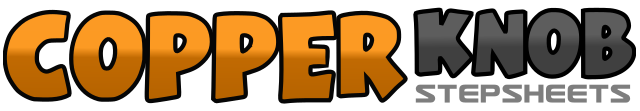 .......Count:32Wall:4Level:Improver.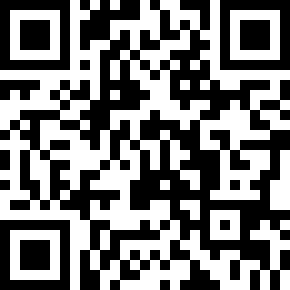 Choreographer:David Feltell (UK) - July 2007David Feltell (UK) - July 2007David Feltell (UK) - July 2007David Feltell (UK) - July 2007David Feltell (UK) - July 2007.Music:Ticks - Brad Paisley : (CD 5th Gear)Ticks - Brad Paisley : (CD 5th Gear)Ticks - Brad Paisley : (CD 5th Gear)Ticks - Brad Paisley : (CD 5th Gear)Ticks - Brad Paisley : (CD 5th Gear)........